«Составление технологической картыурока по математике, как одна из составляющихготовности учителя к реализации ФГОС»Содержание.Введение…………………………………………………………………………..... 3Глава 1. Реализация технологии деятельностного метода в практическом пре-подавании……………………………………………………….……………………6Глава 2. Конструирование универсального инструментария: технологической карты урока……………………………………………………… ……………..….19Глава 3. Варианты технологической карты урока………………………..…..…..23Глава 4. Технологическая карта урока алгебры в 8 классе «Дробно-рациональные уравнения»…………………………………………………………29Заключение…………………………………………………………………….……47Оценка проекта……………………………………………………………………..472ВведениеПостановка проблемыПеремены, происходящие в современном обществе, требуют ускоренного со-вершенствования образовательного пространства, определения целей образова-ния, учитывающих государственные, социальные и личностные потребности и интересы. Процессы глобализации, информатизации, ускорение внедрения но-вых научных открытий, быстрое обновление знаний и появление новых про-фессий выдвигают требования повышенной профессиональной мобильности и непрерывного образования. Новые социальные запросы определяют цели обра-зования как общекультурное, личностное и познавательное развитие учащихся.связи с этим приоритетным направлением становится обеспечение разви-вающего потенциала новых образовательных стандартов. Системно-деятельностный подход, как основа разработки стандартов нового поколении, позволяет выделить основные результаты обучения и воспитания и создать на-вигационный механизм универсальных учебных действий, которыми должны владеть учащиеся. Логика развития УУД, помогающая ученику в буквальном смысле объять необъятное, строится по формуле: от действия - к мысли. Овла-дение учащимися УУД создает возможность самостоятельного успешного усвоения новых знаний, умений и компетентностей, включая организацию усвоения, то есть умения учиться.связи с этим необходима предварительная подготовка учителя к решению принципиально новых задач, связанных с передачей функций целенаправлен-ного формирования новых образовательных результатов непосредственно обу-чающемуся.Необходимость решения этой новой дидактической задачи потребовала пере-хода от стандарта, включавшего обязательный минимум содержания и требова-ния к уровню подготовки выпускников к ФГОС. Она включает три группы требований:-Требования к структуре основных образовательных программ,3-Требования к результатам освоения основных образовательных программ и-Требования к условиям реализации основных образовательных программ.Безусловный приоритет в системе перечисленных требований принадле-жит Требованиям к результатам освоения основных образовательных про-грамм, которые представляют собой описание совокупности компетентностей выпускника образовательного учреждения, определяемых личностными, се-мейными, общественными государственными потребностями к результатам ос-воения основных общеобразовательных программ.Цель проекта:1.Разработать форму технологической карты урока для учителей математики;2.Разработать рекомендации для учителей, испытывающих затруднение по со-ставлению технологической карты урока;Задачи:Изучить научно-методическую литературу, педагогическую литературу и пе-риодические издания по математике по проблеме исследования.Изучить типологию и структуру современного урока.Разработать технологическую карту современного урока с учетом требова-ний ФГОС.Апробировать технологическую карту урока по математике в основной шко-ле и подготовиться к ее эффективному внедрению.Этапы реализации проекта:Вхождение учителя в систему ценностей современного образования;Принятие идеологии ФГОС общего образования;4Освоение новой системы требований к результатам, структуре основной образовательной программы, условиям ее реализации и оценке итогов образовательной деятельности обучающихся;Овладение учебно-методическими и информационно-методическими ре-сурсами, необходимыми для успешного решения задач ФГОС.План мероприятий по реализации проектаОжидаемые результаты реализации проекта:Качественное составление технологической карты современного урока с пози-ции метапредметного подход к проектированию уроков математики.Методы диагностикиИзучение научно-методической литературы, педагогической литературы и периодических изданий по математике по проблеме исследования; анализ про-5граммы и учебных пособий по математике для общеобразовательных школ, пе-риодическое ознакомление с материалами сайтов РАО, издательств Просвеще-ние и Дрофа по соответствующей тематике, установление контактов с учителя-ми, осуществляющими активный переход к ФГОС.Глава 1Реализация технологии деятельностного методав практическом преподаванииОбучение должно быть организовано так, чтобы целенаправленно вести за со-бой развитие. Так как основной формой организации обучения является урок, то необходимо знать принципы построения урока, примерную типологию уроков и критерии оценивания урока в рамках системно-деятельностного под-хода.Реализация технологии деятельностного метода в практическом преподавании обеспечивается следующей системой дидактических принципов:Принцип деятельности: ученик, получая знания не в готовом виде, а, добы-вая их сам, осознает при этом содержание и формы своей учебной деятельно-сти, понимает и принимает систему ее норм, активно участвует в их совершен-ствовании, что способствует активному успешному формированию его обще-культурных и деятельностных способностей, общеучебных умений.Принцип непрерывности: означает преемственность между всеми ступеня-ми и этапами обучения на уровне технологии, содержания и методик с учетом возрастных психологических особенностей развития детей.Принцип целостности: предполагает формирование учащимися обобщен-ного системного представления о мире.Принцип минимакса: школа должна предложить ученику возможность ос-воения содержания образования на максимальном для него уровне (определяе-6мом зоной ближайшего развития возрастной группы) и обеспечить при этом его усвоение на уровне социально безопасного минимума (государственного стан-дарта знаний).Принцип психологической комфортности: снятие всех стрессообразующих факторов учебного процесса, создание в школе и на уроках доброжелательной атмосферы, ориентированной на реализацию идей педагогики сотрудничества, развитие диалоговых форм общения.Принцип вариативности: формирование у учащихся способностей к сис-тематическому перебору вариантов и адекватному принятию решений в ситуа-циях выбора.Принцип творчества: означает максимальную ориентацию на творческое начало в образовательном процессе, приобретение учащимся собственного опыта творческой деятельности.Уроки деятельностной направленности по целеполаганию можно распределить на четыре группы:1. Урок «открытия» нового знания.Деятельностная цель: формирование способности учащихся к новому способу действия.Образовательная цель: расширение понятийной базы за счет включения в нее новых элементов.2. Урок рефлексии.Деятельностная цель: формирование у учащихся способностей к рефлексии коррекционно-контрольного типа и реализации коррекционной нормы (фикси-рование собственных успехов и затруднений в деятельности, выявление их причин, построение и реализация проекта выхода из затруднения и т.д.).7Образовательная цель: коррекция и тренинг изученных понятий, алгоритмов и т.д.Отличительной особенностью урока рефлексии является фиксирование и пре-одоление затруднений в собственных учебных действиях.Для грамотного проведения урока рефлексии необходимо уточнить понятия эталона, образца и эталона для самопроверки, которые мы поясним на конкрет-ном примере.Эталон может быть представлен в разных видах. Главное, чтобы он грамотно описывал сущность выполняемых преобразований и был сконструирован вме-сте с учащимися на уроке «открытия» нового знания, был понятен им, являлся для них реальным инструментом решения задач данного типа.Эталон для самоконтроля — реализация способа действия, соотнесённая с эта-лоном.При построении эталона для самоконтроля используется подробный образец рядом с эталоном, который построен и согласован в классе на уроке «открытия нового знания».Учащиеся должны научиться пошагово сравнивать свою работу с эталоном при самопроверке.Однако это умение формируется у них постепенно. Сначала они учатся прове-рять свою работу по ответам, потом по краткому решению, Далее - по подробному решению (образцу), последовательно переходя к про-верке своей работы по эталону для самопроверки.Для того чтобы коррекция учащимися своих ошибок была не случайным, а ос-мысленным событием, важно организовать их коррекционные действия на ос-нове рефлексивного метода, оформленного в виде алгоритма исправления оши-бок.Данный алгоритм должен строиться самими детьми на отдельном уроке. Если уроки рефлексии проводятся системно, то этот алгоритм дети быстро осваива-8ют и уверенно применяют.Уроки отработки умений и рефлексии имеют следующую структуру:Этап мотивации (самоопределения) к коррекционной деятельности.Этап актуализации и пробного учебного действия.Этап локализации индивидуальных затруднений.Этап построения проекта коррекции выявленных затруднений.Этап реализации построенного проекта.Этап обобщения затруднений во внешней речи.Этап самостоятельной работы с самопроверкой по эталону.Этап включения в систему знаний и повторения.Этап рефлексии учебной деятельности на уроке.Перейдем к описанию основных требований к этапам урока рефлексии.Рассмотрим структуру урока и основные микроцели этапов:1.Этап мотивации (самоопределения) к коррекционной деятельности. Основной целью мотивации (самоопределения) к коррекционной деятелъно-сти является выработка на личностно значимом уровне внутренней готовностиреализации нормативных требований учебной деятельности, однако в данном случае речь идет о норме коррекционной деятельности.Для реализации этой цели требуется:- создать условия для возникновения внутренней потребности включения в дея-тельность («хочу»); - актуализировать требования к ученику со стороны коррекционной деятельно-сти («надо»);- исходя из решенных ранее задач, установить тематические рамки и создать ориентировочную основу коррекционных действий («могу»).2. Этап актуализации и пробного учебного действия.Основной целью является подготовка мышления учащихся и осознание ими по-требности к выявлению причин затруднений в собственной деятельности.Для этого необходимо:9- организовать повторение и знаковую фиксацию способов действий, заплани-рованных для рефлексивного анализа учащимися, - определений, алгоритмов, свойств и т.д.;активизировать соответствующие мыслительные операции и познавательные процессы (внимание, память и т.д.);организовать мотивирование («хочу» - «надо» - «могу») и выполнение уча-щимися самостоятельной работы № 1 на применение способов действий, за-планированных для рефлексивного анализа;организовать самопроверку учащимися своих работ по готовому образцу с фиксацией полученных результатов (без исправления ошибок).3. Этап локализации индивидуальных затруднений.Основной целью этапа локализации индивидуальных затруднений является осознание места и причины собственных затруднений в выполнении изученных способов действий.Для этого необходимо, чтобы учащиеся:уточнили алгоритм исправления ошибок, который будет использоваться на данном уроке; Далее учащиеся, которые допустили ошибки:на основе алгоритма исправления ошибок анализируют свое решение и опре-деляют место ошибок - место затруднение;выявляют и фиксируют способы действий (алгоритмы, формулы, правила и т.д.), в которых допущены ошибки, - причину затруднений.В это время учащиеся, которые не выявили ошибок, также выполняют пошаго-вую проверку своих решений по алгоритму исправления ошибок для исключе-ния ситуации, когда ответ случайно верный, а решение - нет. Если при проверке они находят ошибку, то дальше присоединяются к первой группе - выявляют место и причину затруднения, а если ошибок нет - получают дополнительное задание творческого уровня и далее работают самостоятельно до этапа само-проверки.4. Этап целеполагания и построения проекта коррекции выявленных затрудне-ний.10Основной целью этапа целеполагания и построения проекта коррекции выяв-ленных затруднений является постановки целей коррекционной деятельности и на этой основе - выбор способа и средств их реализации. Для этого необходимо, чтобы учащиеся:- сформулировали индивидуальную цель своих будущих коррекционных дейст-вий (то есть сформулировали, какие понятия и способы действий им нужноуточнить и научиться правильно применять);- выбрали способ (как?) и средства (с помощью чего?) коррекции, то есть уста-новили, какие конкретно изученные понятия, алгоритмы, модели, формулы, способы записи и т.д. им нужно еще раз осмыслить и понять и каким образом они будут это делать (используя эталоны, учебник, анализируя выполнение аналогичных заданий на предыдущих уроках и др.).5. Этап реализации построенного проекта.Основной целью этапа реализации построенного проекта является осмысленная коррекция учащимися своих ошибок в самостоятельной работе и формирование умения правильно применять соответствующие способы действий.Для реализации этой цели каждый учащийся, у которого были затруднения в самостоятельной работе, должен:- самостоятельно (случай 1) исправить свои ошибки выбранным методом на ос-нове применения выбранных средств, а в случае затруднения (случай 2) - с по-мощью предложенного эталона для самопроверки;в первом случае - соотнести свои результаты исправления ошибок с эталоном для самопроверки;далее в обоих случаях выбрать из предложенных или придумать самому зада-ния на те способы действий (правила, алгоритмы и т.д.), в которых были допу-щены ошибки;решить эти задания (часть из них может войти в домашнюю работу). Учащиеся, не допустившие ошибок в самостоятельной работе, продолжают ре-шать задания творческого уровня или выступают в качестве консультантов.6. Этап обобщения затруднений во внешней речи.Основная цель — закрепление способов действий, вызвавших затруднения.11Для реализации этой цели:организуется обсуждение типовых затруднений;проговариваются формулировки способов действий, которые вызвали затруд-нения.Особое внимание здесь следует уделить тем учащимся, у которых возникли за-труднения, - лучше, чтобы именно они проговорили вслух правильные способы действий.7. Этап самостоятельной работы с самопроверкой по эталону.Основной целью этапа самостоятельной работы с самопроверкой по эталону является интериоризация способов действий, вызвавших затруднения, само-проверка их усвоения индивидуальная рефлексия достижения цели и создание (по возможности) ситуации успеха.Для реализации этой цели учащиеся, допустившие ошибки:выполняют самостоятельную работу, аналогичную первой, при этом берут только те задания, в которых были допущены ошибки;проводят самопроверку своих работ по эталону для само проверки и фикси-руют знаково результаты;фиксируют преодоление возникшего ранее затруднения. В это время учащие-ся, не допустившие ошибки в контрольной работе, выполняют самопроверку дополнительных заданий творческого уровня по предложенному образцу.8. Этап включения в систему знаний и повторения.Основной целью этапа включения в систему знаний и повторения является применение способов действий, вызвавших затруднения, повторение и закреп-ление ранее изученного и подготовка к изучению следующих разделов курса. Для этого учащиеся при положительном результате предыдущего этапа:выполняют задания, в которых рассматриваемые способы действий связыва-ются с ранее изученными и между собой;выполняют задания на подготовку к изучению следующих тем.При отрицательном результате учащиеся повторяют предыдущий этап для дру-гого варианта.9.Этап рефлексии деятельности на уроке.12Основной целью этапа рефлексии деятельности на уроке является осознание учащимися метода преодоления затруднений и самооценка ими результатов своей коррекционной (а в случае, если ошибок не было, самостоятельной} дея-тельности.Для реализации этой цели учащиеся:уточняют алгоритм исправления ошибок;называют способы действий, вызвавшие затруднение;фиксируют степень соответствия поставленной цели и результатов деятельно-сти;оценивают собственную деятельность на уроке;намечают цели последующей деятельности;в соответствии с результатами деятельности на уроке согласовывают домаш-нее задание (с элементами выбора, творчества).Такой видится структура уроков отработки умений и рефлексии. Дети на этих уроках не просто тренируются в решении задач — они осваивают метод кор-рекции собственных действий, им предоставляется возможность самим найти свои ошибки, понять их причину и исправить, а затем убедиться в правильно-сти своих действий. После этого заметно повышается качество усвоения уча-щимися учебного содержания при уменьшении затраченного времени.Отметим, что уроки рефлексии, несмотря на достаточно большую подготовку к ним со стороны учителя (особенно на начальных этапах), являются наиболее интересными как для учителей, так и, в первую очередь, для детей. Имеется значительный положительный опыт их системного использования в школах. Дети на этих уроках не просто тренируются в решении задач - они осваивают метод коррекции собственных действий, им предоставляется возможность са-мим найти свои ошибки, понять их причину и исправить, а затем убедиться в правильности своих действий. После этого заметно повышается качество ус-воения учащимися учебного содержания при уменьшении затраченного време-ни, но не только. Дети легко переносят накопленный на этих уроках опыт рабо-ты над ошибками на любой учебный предмет.Следует также подчеркнуть, что уроки рефлексии гораздо проще осваиваются13учителями, чем уроки «открытия» нового знания, так как при переходе к ним не происходит изменения самого метода работы.3. Урок общеметодологической направленности.Деятельностная цель: формирование способности учащихся к новому способу действия, связанному с построением структуры изученных понятий и алгорит-мов.Образовательная цель: выявление теоретических основ построения содержа-тельно-методических линий.4. Урок развивающего контроля.Деятельностная цель: формирование способности учащихся к осуществлению контрольной функции.Образовательная цель: контроль и самоконтроль изученных понятий и алго-ритмов.Теоретически обоснованный механизм деятельности ученика по формирова-нию его контрольных функций предполагает:Предъявление контролируемого варианта деятельности.Наличие понятийно обоснованного эталона деятельности, а не субъек-тивной версии.Сопоставление проверяемого варианта с эталоном по оговоренному ме-ханизму, оценку результата сопоставления в соответствии с заранее обоснованным критерием.Памятка по построению структуры уроков введения нового знания, осно-ванных на СДП1. Мотивирование к учебной деятельности. Данный этап процесса обучения предполагает осознанное вхождение учащегося в пространство учебной дея-14тельности на уроке. С этой целью на данном этапе организуется его мотивиро-вание к учебной деятельности, а именно:актуализируются требования к нему со стороны учебной деятельности ("на-до”);создаются условия для возникновения внутренней потребности включения в учебную деятельность ("хочу”);устанавливаются тематические рамки ("могу”). В развитом варианте здесь происходят процессы адекватного самоопределения в учебной деятельности и самополагания в ней, предполагающие сопоставление учеником своего реаль-ного "Я” с образом "Я - идеальный ученик”, осознанное подчинение себя сис-теме нормативных требований учебной деятельности и выработку внутренней готовности к их реализации.2. Актуализация и фиксирование индивидуального затруднения в пробном учебном действии. На данном этапе организуется подготовка и мотивация учащихся к надлежащему самостоятельному выполнению пробного учебного действия, его осуществление и фиксация индивидуального затруднения. Соот-ветственно, данный этап предполагает:актуализацию изученных способов действий, достаточных для построения нового знания, их обобщение и знаковую фиксацию;актуализацию соответствующих мыслительных операций и познавательных процессов;мотивацию к пробному учебному действию ("надо” - "могу” - "хочу”) и его самостоятельное осуществление;фиксацию индивидуальных затруднений в выполнении пробного учебного действия или его обосновании.153. Выявление места и причины затруднения. На данном этапе учитель орга-низует выявление учащимися места и причины затруднения. Для этого уча-щиеся должны:восстановить выполненные операции и зафиксировать (вербально и знаково) место- шаг, операцию, где возникло затруднение;соотнести свои действия с используемым способом действий (алгоритмом, понятием и т.д.) и на этой основе выявить и зафиксировать во внешней речи причину затруднения - те конкретные знания, умения или способности, кото-рых недостает для решения исходной задачи и задач такого класса или типа во-обще.Построение проекта выхода из затруднения (цель и тема, способ, план, средство). На данном этапе учащиеся в коммуникативной формеОбдумывают проект будущих учебных действий: ставят цель (целью всегда является устранение возникшего затруднения), согласовывают те-му урока, выбирают способ, строят план достижения цели и определяют средства- алгоритмы, модели и т.д.Этим процессом руководит учитель: на первых порах с помощью подво-дящего диалога, затем – побуждающего, а затем и с помощью исследова-тельских методов.Реализация построенного проекта. На данном этапе осуществляется реа-лизация построенного проекта: обсуждаются различные варианты, предложен-ные учащимися, и выбирается оптимальный вариант, который фиксируется в языке вербально и знаково. Построенный способ действий используется для решения исходной задачи, вызвавшей затруднение. В завершение уточняется общий характер нового знания и фиксируется преодоление возникшего ранее затруднения.Первичное закрепление с проговариванием во внешней речи. На данном этапе учащиеся в форме коммуникации (фронтально, в группах, в парах) реша-16ют типовые задания на новый способ действий с проговариванием алгоритма решения вслух.Самостоятельная работа с самопроверкой по эталону. При проведении данного этапа используется индивидуальная форма работы: учащиеся само-стоятельно выполняют задания нового типа и осуществляют их самопроверку, пошагово сравнивая с эталоном. В завершение организуется исполнительская рефлексия хода реализации построенного проекта учебных действий и кон-трольных процедур. Эмоциональная направленность этапа состоит в организа-ции, по возможности, для каждого ученика ситуации успеха, мотивирующей его к включению в дальнейшую познавательную деятельность.8. Включение в систему знаний и повторение. На данном этапе выявляются границы применимости нового знания и выполняются задания, в которых но-вый способ действий предусматривается как промежуточный шаг. Организуя этот этап, учитель подбирает задания, в которых тренируется использование изученного ранее материала, имеющего методическую ценность для введения впоследующем новых способов действий. Таким образом, происходит, с одной стороны, автоматизация умственных действий по изученным нормам, а с дру-гой – подготовка к введению в будущем новых норм.Рефлексия учебной деятельности на уроке (итог). На данном этапе фик-сируется новое содержание, изученное на уроке, и организуется рефлексия и самооценка учениками собственной учебной деятельности. В завершение соот-носятся ее цель и результаты, фиксируется степень их соответствия, и намеча-ются дальнейшие цели деятельности.Эта схема представляет собой опорный сигнал-алгоритм, который в адаптиро-ванном виде описывает основные элементы структуры учебной деятельности, построенной в методологической версии теории деятельности.Разбиение учебного процесса на уроки разных типов в соответствии с ведущими целями не должно разрушать его непрерывности, а значит, необхо-димо обеспечить инвариантность технологии обучения. Поэтому при построе-17нии технологии организации уроков разных типов должен сохраняться дея-тельностный метод обучения и обеспечиваться соответствующая ему система дидактических принципов как основа для построения структуры и условий взаимодействия между учителем и учеником.Для построения урока в рамках ФГОС важно понять, какими должны быть критерии результативности урока, вне зависимости от того, какой типологии мы придерживаемся.Цели урока задаются с тенденцией передачи функции от учителя к уче-нику.Учитель систематически обучает детей осуществлять рефлексивное дей-ствие (оценивать свою готовность, обнаруживать незнание, находить причины затруднений и т.п.)Используются разнообразные формы, методы и приемы обучения, повы-шающие степень активности учащихся в учебном процессе.Учитель владеет технологией диалога, обучает учащихся ставить и адре-совать вопросы.Учитель эффективно (адекватно цели урока) сочетает репродуктивную и проблемную формы обучения, учит детей работать по правилу и творче-ски.На уроке задаются задачи и четкие критерии самоконтроля и самооценки (происходит специальное формирование контрольно-оценочной деятель-ности у обучающихся).Учитель добивается осмысления учебного материала всеми учащимися, используя для этого специальные приемы.Учитель стремиться оценивать реальное продвижение каждого ученика, поощряет и поддерживает минимальные успехи.Учитель специально планирует коммуникативные задачи урока.10. Учитель принимает и поощряет, выражаемую учеником, собственную по-зицию, иное мнение, обучает корректным формам их выражения.1811. Стиль, тон отношений, задаваемый на уроке, создают атмосферу сотруд-ничества, сотворчества, психологического комфорта.12. На уроке осуществляется глубокое личностное воздействие «учитель – ученик» (через отношения, совместную деятельность и т.д.).Глава 2Конструирование универсального инструментария(технологической карты)Конструирование универсального инструментария направлено на дости-жение результатов, заявленных в стандартах второго поколения. Стандарты отвечают на вопрос: «Чему учить?», технологическая карта – «Как учить»,как помочь ребенку эффективно освоить содержание образования, достичь тре-буемых результатов.По сравнению с традиционными «методичками» в технологической карте раскрывается тема изучения материала, а не один урок, что дает возможность системно освоить содержание от цели до результата, поставить и решить задачи достижения не только предметных результатов, но и личностных, и метапред-метных результатов.Для полноценного и эффективного использования технологических карт не-обходимо знать ряд принципов и положений, которые помогут работать с ней.Технологическая карта включает в себя:название темы;число часов, отведенное на ее изучение;цель освоения учебного содержания;планируемые результаты (личностные, предметные, метапредметные);основные понятия темы;19межпредметные связи и организацию пространства (формы работы и ресурсы);технологию изучения указанной темы;систему диагностических заданий, определяющих уровень усвоения материала на каждом этапе его изучения;контрольные задания по теме, определяющие достижение планируе-мых результатов в рамах изучения заявленной темы;импровизационное, где учащиеся используют задание, которые от-личаются от образца по содержанию или форме;эвристическое, где учащиеся выполняют свой вариант задания.Технологическая карта изучения темы (название темы)ТемаЦель темы (учебной деятель-ности)Основное содержание темы,термины и понятияПланируемый результат:Предметные умения, УУД	Личностные УУД:Познавательные УУД:Регулятивные УУД:Коммуникативные УУД:Организация пространства20I этап. Мотивация к деятельностиVI этап. Контроль и оценка результатов деятельности.Если сложно или непривычно проектировать тему, то можно ограничиться проектированием одного урока. В данную структуру могут быть внесены из-менения или дополнения.Технологическая карта позволит учителю:реализовать планируемые результаты ФГОС второго поколения;системно формировать у учащихся универсальные учебные действия;21проектировать свою деятельность на четверть, полугодие, год посредст-вом перехода от поурочного планирования к проектированию темы;на практике реализовать межпредметные связи;выполнять диагностику достижения планируемых результатов учащими-ся на каждом этапе освоения темы.Несколько простых правил работы с технологической картой.Используйте технологические карты для работы по теме или разделу курса.Внимательно ознакомьтесь с темой, по которой будете работать.Найдите ее в учебнике того предмета, который изучаете, и подготовь-те	учебники, которые отмечены в разделе «межпредметные связи».Познакомьтесь с целями изучения темы, соотнесите с планируемыми ре-зультатами, определите задачи, которые помогут добиться поставленной цели. (Соотнесите цели с пройденным ранее материалом).Прочитайте выделенные основные понятия изучаемой темы, посмотрите, в каких предметах они еще изучаются (межпредметные связи).6. Проанализируйте смысл планируемых результатов, особенно в части универсальных учебных действий.Подберите «свои» формы работы в соответствии с целями и условиями обу-чения: для подвижной работы или спокойных занятий, для поиска инфор-мации или демонстрации достижений и т.д. Это поможет расширить гра-ницы использования ресурсов, имеющиеся в школе наглядные пособия, ин-терактивные или просто дополнительные рабочие доски, выставки, стенды и так далее.В разделе «Технология обучения» придерживайтесь алгоритма, предло-женного в  карте. Это поможет не пропустить ни один элемент в дости-22жении поставленной на этапе цели, а главное, добиться эффективного и качественного освоения темыНа первом этапе, мотивируя учащихся на изучение темы, можете ис-пользовать задание, данное в карте, взять из учебника, или предложить свое.Фиксируйте в карте изменения, которые вы вносите и соотносите с даль-нейшим алгоритмом прохождения темы.Убедитесь, что именно ученик знает, понимает, умеет в изучаемом ма-териале, каким способом выполняет, т. е. выполните задание, предложенное в одноименной графе, и только после этого переходите к следующему этапу.Постарайтесь выполнить все предложенные диагностические и кон-трольное задание. Тогда с уверенностью можете сказать: «Эта тема прой-дена, планируемые результаты достигнуты. Двигаемся дальше».Сопоставьте этапы, шаги технологической карты с поурочным планом, ко-торым вы пользуетесь, и выберите для себя оптимальный способ организа-ции работы.При использовании технологической карты поурочное планирование может и не понадобиться.Глава 3Варианты технологической карты урокацелью реализации целостного учебного процесса предлагается использовать как минимум трёхмодульную технологическую карту урока:Технологическая карта урокаРазработчики: Копотева Г.Л., Логвинова И.М.233-модульная картаПредмет_______________________________________________Класс__________________________________________________Автор УМК______________________________________________Тема урока____________________________________________Тип урока______________________________________________Учитель_______________________________________________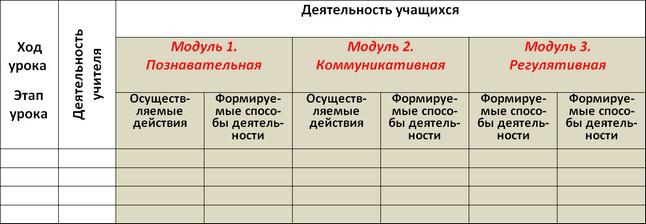 4-модульная картаПредмет_______________________________________________Класс__________________________________________________Автор УМК______________________________________________Тема урока____________________________________________Тип урока______________________________________________Учитель_______________________________________________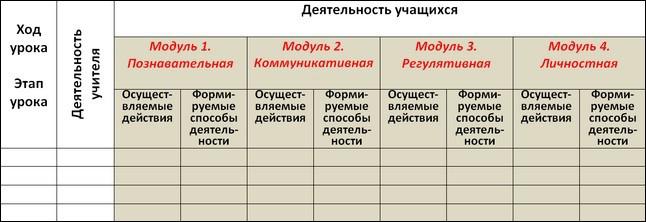 5-модульная картаПредмет_______________________________________________24Класс__________________________________________________ Автор УМК______________________________________________ Тема урока____________________________________________ Тип урока______________________________________________ Учитель_______________________________________________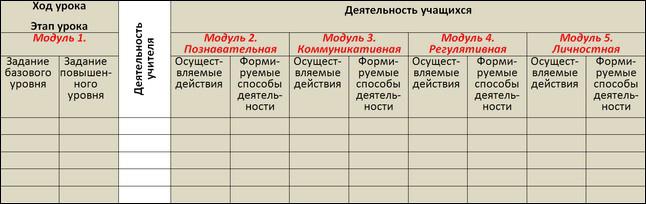 Развёрнутый коммуникативный модульПредмет_______________________________________________Класс__________________________________________________Автор УМК______________________________________________Тема урока____________________________________________Тип урока______________________________________________Учитель_______________________________________________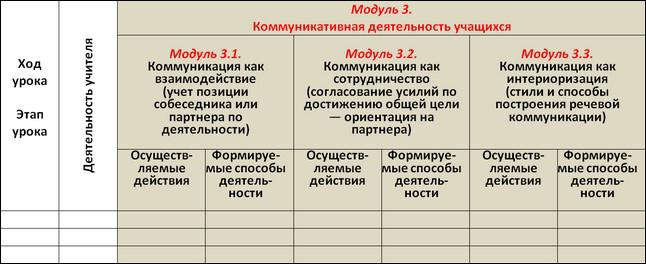 4-модульная карта с развёрнутым коммуникативным модулемПредмет_______________________________________________Класс__________________________________________________25Автор УМК______________________________________________ Тема урока____________________________________________ Тип урока______________________________________________ Учитель_______________________________________________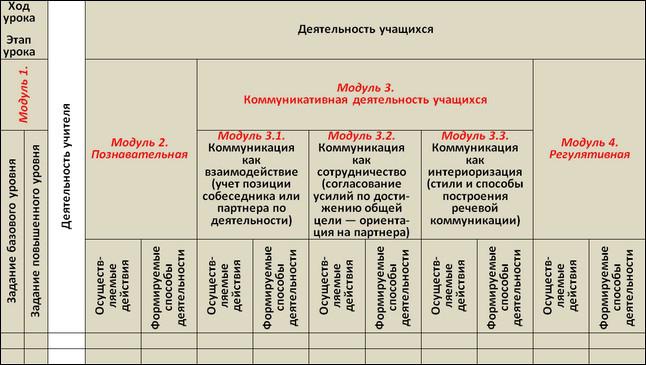 развёрнутый коммуникативный модуль 3.3.Предмет_______________________________________________Класс__________________________________________________Автор УМК______________________________________________Тема урока____________________________________________Тип урока______________________________________________Учитель_______________________________________________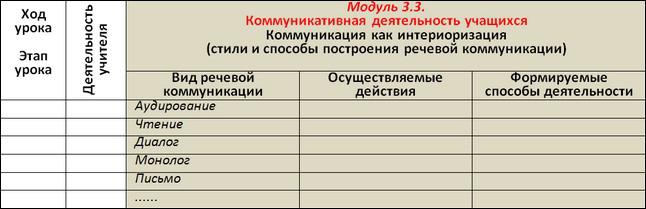 264-модульная карта с развёрнутым коммуникативным модулем 3.3 Предмет_______________________________________________ Класс__________________________________________________ Автор УМК______________________________________________ Тема урока____________________________________________ Тип урока______________________________________________ Учитель_______________________________________________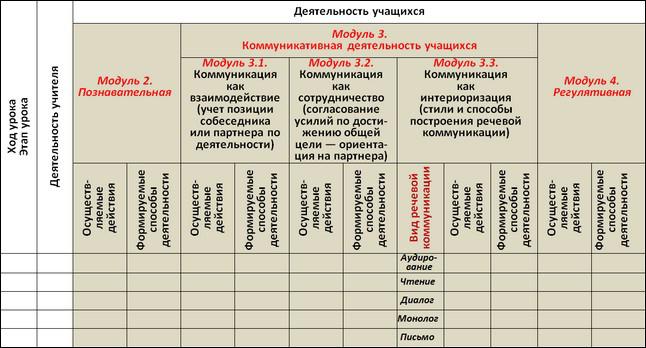 27ЛитератураФедеральный государственный образовательный стандарт основного об-щего образования, утвержденный приказом МО и Н РФ от 17.12.2010 № 1897.Примерные программы по учебным предметам. Математика 5-9 классы. М.: Просвещение, 2011.Формирование универсальных учебных действии в основной школе: отдействия к мысли. Система заданий: пособие для учителя. А.Г.Асмолов,М.: Просвещение, 2011.Планируемые результаты. Система заданий. Математика 5-6 классы. Ал-гебра 7-9 классы: пособие для учителей ОУ./Л.В. Кузнецова, М.: Просве-щение, 2011.Асмолов А.Г. Как проектировать универсальные учебные действия, Моск ва «Просвещение» 2011.Методическое пособие «Реализация новых образовательных стандартов в начальной школе средствами УМК «Перспектива» ( в помощь учителю). ОАО «Издательство «Просвещение», 2010.Проектирование уроков деятельностной направленности в образователь-ном процессе начальной школы. Сборник материалов. сост. О. В. Петро-ва, Т. П. Савушкина; под ред. М. И. Солодковой; ГОУ ДПО ЧИППКРО. – Челябинск: Изд-во ИИУМЦ «Образование», 2011.http://www.prosv.ru/umk/perspektiva/info.aspx?ob_no=20077www.docme.ru/doc/195597/tipologiya-urokov-fgos10. http://iyazyki.ru/2013/06/design-modellesson/11. Методические рекомендации в помощь учителю/Авт.-сост. Е.В.Воропай. - Благовещенск: изд-во ГОАУ ДПО Амурский областной институт разви-тия об разования, 2013.28Глава 4Тема: Дробно-рациональные уравненияКласс 8Тип урока: Урок отработки умений и рефлексииУрок № 26Разработала Иванская Е.В.•формирование представлений о математике как части общечеловеческ математики в развитии цивилизации современного общества;развитие логического и критического мышления, культуры речи, спо перименту;формирование у учащихся интеллектуальной честности и объективн лению мыслительных стереотипов, вытекающих из обыденного опытавоспитание качеств личности, обеспечивающих социальную мобильн самостоятельные решения;формирование качеств мышления, необходимых для адаптации в сов обществе;• развитие интереса к математическому творчеству и математических2) в метапредметном направленииразвитие представлений о математике как форме описания и методе создание условий для приобретения первоначального опыта математиформирование общих способов интеллектуальной деятельности, хара являющихся основой познавательной культуры, значимой для различн тельности;3) в предметном направленииовладение математическими знаниями и умениями , необходимыми д старшей школе или иных общеобразовательных учреждениях, изучени менения в повседневной жизни;создание фундамента для математического развития, формирования рактерных для математической деятельности.Плани-	Предметные:руемыйУченик научится:результатРаспознавать целые и дробно-рациональные уравнения;решать дробно-рациональные уравнения и целые уравнения, по рациональных ;понимать уравнение как важнейшую математическую модель длобразных реальных ситуаций;•решать текстовые задачи алгебраическим способом; переходить о условия задачи к алгебраической модели путем составления уравнения нение; интерпретировать результат.получит возможность:овладеть специальными приёмами решения уравнений; научиться дробно-рациональных уравнений; уверенно применять аппарат уравнен ных задач из математики, смежных предметов, практики; применять для исследования уравнения..Личностные универсальные учебные действияпотребность в самовыражении и самореализации, социальном припозитивная моральная самооценка и моральные чувства — чувств моральным нормам, переживание стыда и вины при их нарушении.Получит возможность для формирования:выраженной устойчивой учебно-познавательной мотивации и инготовности к самообразованию и самовоспитаниюРегулятивные универсальные учебные действияученик научитсяцелеполаганию, включая постановку новых целей, преобразовани знавательную;принимать решения в проблемной ситуации на основе переговорополучит возможность научиться:осуществлять познавательную рефлексию в отношении действий вательных задач;Коммуникативные универсальные учебные действия ученик научится:аргументировать свою точку зрения, спорить и отстаивать свою п оппонентов образом; • задавать вопросы, необходимые для организаци сотрудничества с партнёром; • осуществлять взаимный контроль и оказ обходимую взаимопомощь; • работать в группе — устанавливать рабоч сотрудничать и способствовать продуктивной кооперации; интегриров строить продуктивное взаимодействие со сверстниками и взрослыми;получит возможность научиться:устраивать эффективные групповые обсуждения и обеспечивать нами группы для принятия эффективных совместных решенийПознавательные универсальные учебные действия Научится:создавать и преобразовывать модели и схемы для решения задач;осуществлять выбор наиболее эффективных способов решения за кретных условий;давать определение понятиям;строить логическое рассуждение, включающее установление причВыпускник получит возможность научиться:самостоятельно проводить исследование на основе применения м римента;выдвигать гипотезы о связях и закономерностях событий, процеорганизовывать исследование с целью проверки гипотез;Основные	Решение дробно-рациональных уравнений. Решение текстовых задач апонятияРесурсы:	-«Алгебра. 8 класс: учебник для учащихся общеобразовательных учрежН.Г. Миндюк, К.И.  Нешков, И.Е. Феоктистов.-11-е изд.,испр.- М.: МнФеоктистов И.Е. Алгебра 8 класс. Дидактические материалы. Методи И.Е.Феоктистов.- М.:Мнемозина, 2010.М.Л.Галицкий и др. Сборник задач по математике 8-9классА.П. Ершова, В.В. Голобородько, А.С.Ершова. Самостоятельные и ко и геометрии для 8 класса. ИЛЕКСА, Москва, 2006Интернет ресурсы: gigabaza.ru/doc/17270-pall.html,http://www.personbio.com,chernovskoe.narod.ru/tema2.htmФормы	Фронтальная работа, индивидуальная работа, работа в парах и группахработыПредлагает выполнить задания, работая в парах:1.Решить графически уравнениеx2.Решить уравнениеx 2	25x  5   x  53*.Решить уравнение. x  6 x  7xПомогает учащимся уточнить алгоритм исправления ошибок, который будет использоваться на данном уроке.место за-трудне-ние;выявляют и фикси-руют спо-собы дей-ствий, в которых допущены ошибки, - причинузатрудне-ний.Предлагает учащимся выполнить задание «Найди ошибку» по ва-риантам, работая в группах.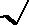 Проверка по эталону.Закрепление способов действий, вызвавших затруднения. Учитель последовательно выясняет у кого из учеников, на какие понятия и правила были допущены ошибкиэти понятия и правила прогова-риваются во внешней речи.Тем учащимся, у кого нет оши-бок, предлагает выполнить зада-ние: НАРИСУЙ условие задачиРасстояние между городами скорый поезд, идущий со скоро-стью 90 км/ч, проходит на 1,5 ч быстрее товарного, который идет со скоростью 60 км/ч. Каково рас-стояние между городами.Предлагает выполнить самостоя-тельную работу в виде теста с са-мопроверкой по эталону (на два варианта).1.Какие из уравнений являются дроб-ными рациональными?2х + 5 = 3(8 - х);x − 5  −3x 19; xКакие из них не имеют смысл при у = 2?4.Расстояние по реке между двумя де-ревнями равно 2 км. На путь туда иобратно моторная лодка затратила 22мин. Чему равна собственная ско-рость лодки, если скорость теченияреки равна 1 км/ч?Пусть х км/ч – собственная скоростьлодки. Какое из уравнений соответ-ствует условию задачи?А. 2(х + 1) + 2(х – 1) = 22;x 1  x −1  11 ; 2    2   30Уравнениеx  5	x	50x − 5  x  5  x2 −25имеет корни:А. 2,5 и -5;	Б. 2,5;В. -5 и 5;	Г. 5, -5 и 2,5.Проверка теста.ЗаключениеВопросы системно-деятельностного подхода в условиях перехода на стандарты II поколения в настоящее время достаточно широко освещаются в научно методической литературе для начального образования. Для основной школы разработаны примерные программы. УМК разработаны только для 5-классов. Хорошие комплекты предлагает линия учебно-методических ком-плектов «Сферы» издательства «Просвещение» - современная межпредмет-ная информационно-образовательная среда, обеспечивающая реализацию требований ФГОС ООО.процессе исследования в соответствии с поставленной целью и задачами получены следующие основные выводы и результаты: принята идеология ФГОС общего образования; освоена новая система требований к структуре основной образовательной программы, условиям ее реализации и оценке итогов образовательной деятельности обучающихся; изучены учебно-методические и информационно-методические ресурсы, необходимые для успешного решения задач ФГОС.ходе эксперимента подтвердилось предположение о том, что использова-ние изложенных в данной работе теоретических положений и методических рекомендаций способствует эффективному внедрению системно-деятельностного подхода в деятельности ученика и учителя, внедрению но-вой системы оценки при наличии организационно-методического сопровож-дения.47№Наименование мероприятияМестоСрок про-Ответственныйпроведенияведения1Ознакомление с системно -МБОУ2020-2021 г.Иванская Е.В.деятельностным подходом«Лицей» как методологией ФГОС.2Переход от планированияМБОУ2020-2021 гИванская Е.В.урока к проектированию«Лицей»учебного процесса по те-мам, конструирование уни-версального инструментария(технологической карты).3Организация современногоМБОУ2020-2021 гИванская Е.В.урока с точки зрения систем-«Лицей»но- деятельностного подходаМежпредметные связиФормы работыРесурсыЦель –Проблемная ситуация.Проблемная ситуация.II этап. Учебно-познавательная деятельностьII этап. Учебно-познавательная деятельностьII этап. Учебно-познавательная деятельностьПоследовательностьДиагностическое заданиеизученияЦель –III этап. Интеллектуально-преобразовательная деятельностьIII этап. Интеллектуально-преобразовательная деятельностьIII этап. Интеллектуально-преобразовательная деятельностьЦель –Репродуктивное заданиеРепродуктивное заданиеИмпровизационное заданиеИмпровизационное заданиеЭвристическое заданиеЭвристическое заданиеСамоорганизация в деятельностиСамоорганизация в деятельностиФормы контроля; контрольное задание.Оценка результатов деятельностиОценка результатов деятельностиСамооценкаОценка  присут-ствующегоЦели1) в направлении личностного развития:1) в направлении личностного развития:урокаЭтапДеятельность учителяДеятельность учащегосДеятельность учащегосДеятельность учащегосДеятельность учащегосурокаЭтапурокаЭтапПознавательнаяПознавательнаяКоммуникативнаяКоммуникативнаяПознавательнаяПознавательнаяКоммуникативнаяКоммуникативнаяОсуществляемые действияОсуще-Форми-Осущест-Форми-ствляе-руемыевляемыеруемыемыеспособыдействияспособыдейст-деятель-деятель-вияностиности3. Этап локализации индивидуальных затруднений.3 x 473 x 73 x 7Формули-Постановка иВысказы-Умение сруют ин-формулиро-вают своидостаточ-дивиду-вание про-предложе-ной полно-альнуюблемы.ния по ре-той и точ-цель своихшениюностью вы-будущихпроблемы.ражатькоррекци-свои мыслионныхв соответ-действийствии с за-(то естьдачами иформули-условиямируют, ка-коммуни-кие поня-кации.тия и спо-собы дей-ствий имнужноуточнить инаучитьсяправильноприме-нять);4. Этап построения проекта коррекции выявленных затруднений.Учащиеся,Анализ,которыесравнение,допустилиобобщение;ошибки:постановка и- на основеформулиро-алгоритмавание про-исправле-блемы;ния оши-структуриро-бок анали-вание зна-зируютний.свое реше-ние и оп-ределяютместоошибок -Предла-Умениегаю ал-аргументи-гаю ал-горитмроватьгоритмсвою пози-исправ-свою пози-исправ-цию.цию.ленияошибок.5. Этап реализации построенного проекта.х2−111155555−ххх555ххх5555х555ххх5555х2−11115555−хх0−0х555−ххх5550х2−1111−55−−хххх00ххх50ххх5х2−1111−55−−хххх0х2−хх−6666000Д111124242424252525, 2корнякорня1 1 1 1 1 1 15х1 1 1 1 1 1 2525252515х2222х 1х 1111155333х 1х 1333х 1х 12233322х1111−555222х2−−222х222−−22222ОтветОтветОтветОтвет::−−2Самостоя-Постановка иПрогова-Умениетельноформулиро-риваютсотрудни-(случай 1)вание про-вслух пра-чать. Раз-исправля-блемы, само-вильныерешениеют своистоятельноеспособыконфлик-ошибкисозданиедействий,тов-выбран-алгоритмовработая ввыявление,ным мето-деятельностигруппах.идентифи-дом напри решениикация про-основепроблем.блемы, по-примене-иск и оцен-ния вы-ка альтер-бранныхнативныхсредств, аспособовв случаеразрешениязатрудне-конфликта,ния (слу-принятиечай 2) - срешения ипомощьюего реали-предло-зация.женногоэталонадля само-проверки.6. Этап обобщения затруднений во внешней речи.Обсужде-Постановка иПрогова-Проговари-ние типо-формулиро-риваютсяваютсявых за-вание про-формули-формули-трудненийблемы, само-ровки спо-ровки спо-стоятельноесобов дей-собов дей-созданиествий, ко-ствий, ко-алгоритмовторые вы-торые вы-деятельностизвали за-звали за-при решениитруднения.труднения.проблем.7. Этап самостоятельной работы с самопроверкой по эталону.В.x − 4x − 9x − 9;Г.7x7xx − 7x − 7x − 7..В.2x 12x 12x 12x 1;Г.20201818..2x 12x 12x 12x 1xxxx202018182. Даны выражения:2. Даны выражения:2. Даны выражения:2. Даны выражения:2. Даны выражения:2. Даны выражения:2. Даны выражения:2. Даны выражения:2. Даны выражения:2. Даны выражения:1)y; 2); 2); 2); 2)y − 2y − 2; 3); 3); 3)2−22.1)y − 2; 2); 2); 2); 2); 3); 3); 3)y − 2y − 2y − 2−.y − 2yyyy − 2y − 2y − 2yyyА. 1 и 2;Б. 1 и 3;Б. 1 и 3;В. только 1;В. только 1;Г. 1, 2 и 3.Г. 1, 2 и 3.Г. 1, 2 и 3.Г. 1, 2 и 3.3. Уравнение3. Уравнение533; имеет3. Уравнение3. Уравнениеx  2x − 4; имеетx  2x − 4корни:А. 13;Б. -2 и 4;Б. -2 и 4;В. 13, -2 и 4;В. 13, -2 и 4;В. 13, -2 и 4;Г. нет решений.Г. нет решений.Г. нет решений.Выполня-Структури-ОтвечаютФормули-ют само-рование зна-на вопросырование истоятель-ний.теста.аргумента-ную рабо-ция своеготу,мненя ипроводятпозиции впроводяткоммуни-самопро-коммуни-самопро-кацииверку сво-кацииверку сво-их работпо эталонудля само-проверки ификсируютзнаковорезульта-ты.Б.2211;Б.x 1x 1x −1x −130;x 1x 1x −1x −130Г.22 22.Г.x 1x 1x −1x −1 22.x 1x 1x −1x −15.8. Этап включения в систему знаний и повторения.Примене-Постановка иУчастие вРазрешениение спосо-формулиро-коллектив-конфлик-бов дейст-вание про-ном обсу-тов-вий, вы-блемы, само-ждениивыявление,звавшихстоятельноеитогов тес-идентифи-затрудне-созданиета.кация про-ния, по-алгоритмаблемы. По-вторение идеятельностииск и оцен-закрепле-при решениика альтер-ние ранеепроблем.нативныхизученногоспособови подго-разрешениятовка кпроблемы.изучениюследую-щих разде-лов курса.9. Этап рефлексии деятельности на уроке.Предлагает закончить предложения:Предлагает закончить предложения:Предлагает закончить предложения:Уточ-Уточ-Поста-Пись-Пись-Умение- Сегодня на уроке я…- Сегодня на уроке я…няютняютновка именноменнос доста--Я понял, что…-Я понял, что…алго-алго-форму-отвеча-отвеча-точной- Мне бы хотелось…- Мне бы хотелось…алго-алго-форму-отвеча-отвеча-точной- Мне бы хотелось…- Мне бы хотелось…-Я убедился в том, что…-Я убедился в том, что…ритмритмлирова-ют нают наполно-исправ-исправ-ние про-вопро-вопро-той и№ВопросленияДаНетЗатрудняюсьленияблемы,сы.точно-1Знаю ли я АЛГОРИТМ РЕШЕНИЯЗнаю ли я АЛГОРИТМ РЕШЕНИЯДРОБНО-РАЦИОНАЛЬНОГОоши-самостоястьюУРАВНЕНИЯ?бок;тельноевыра-2назы-созданиежать2Умею ли я применять его при решенииУмею ли я применять его при решенииуравнений?ваюталгорит-своиваюталгорит-свои3Смогу ли решать уравнения самостоя-Смогу ли решать уравнения самостоя-ма дея-мысли втельно?спосо-ма дея-мысли в4бы дей-5тельно-43соответ-4Как я оцениваю свою работу на уроке:Как я оцениваю свою работу на уроке:543ствий,сти приствии с- устная работавызвав-решениизадача--задание 1шие за-проблемми и ус--задание 2трудне-творче-ловиями-Задание 3*ние;ского ха-ского ха-комму-ние;ского ха-ского ха-комму-- Найди ошибку в уравнениификси-рактера.ника-фикси-рактера.ника--рисунок и уравнение к задачеруютции.руютции.-тестстепеньстепень5Я ставлю себе за уроксоот-соот-ветст-ветст-Предлагает выполнить творческоеПредлагает выполнить творческоеПредлагает выполнить творческоевия по-вия по-